МІНІСТЕРСТВО ОСВІТИ І НАУКИ УКРАЇНИОДЕСЬКА НАЦІОНАЛЬНА АКАДЕМІЯ ХАРЧОВИХ ТЕХНОЛОГІЙФакультет технології зерна і зернового бізнесуКафедра управління бізнесомКРУГЛИЙ СТІЛ«Інноваційно-інвестиційне проектуванняу підприємництві, міжнародній торгівліта біржовій діяльності»КОНКУРС «Від start-up до реального проекту : бачення наукової молоді»ПРОГРАМА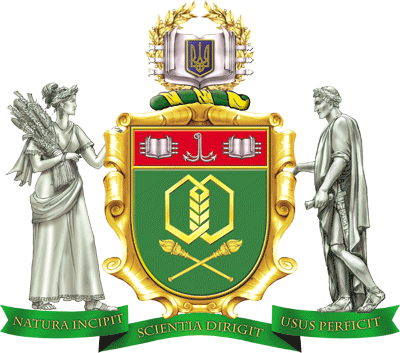 7 квітня 2021 рокуОДЕСА РЕГЛАМЕНТ РОБОТИ КРУГЛОГО СТОЛУ І КОНКУРСУКруглий стіл «Інноваційно-інвестиційне проектування у підприємництві, міжнародній торгівлі та біржовій діяльності» і конкурс «Від «start-up» до реального проекту: бачення наукової молоді» проводяться у дистанційній формі14.30  – 14.40 	Привітання учасників та відкриття круглого столу (дистанційно)14.40 – 15.10 	Доповіді учасників та обговорення проблем розвитку бізнес-ідей, «start-up» і реальних проектів в Україні та світі (дистанційно)15.10 – 15.20 	Перерва15.30 – 16.00 	Підведення підсумків, нагородження учасників конкурсу (дистанційно)Ідентифікатор в  zoom – 741 4281 8922 Код доступу – KUB2021 Запрошення за посиланням:https://us04web.zoom.us/j/74142818922?pwd=YlBXK0F0YW83emx1eEpLRUdJdTZLUT09  ОРГАНІЗАТОРИОдеська національна академія харчових технологійКафедра управління бізнесомАдреса:м. Одеса, вул. Канатна, 112Головний корпус, 4-й поверх, праве крило, ауд. А-411, А-412Тел. 068 825 01 85        048 712 41 43www.kub.onaft.edu.uakaf.uprbis@gmailcomКруглий стіл «Інноваційно-інвестиційне проектування у підприємництві, міжнародній торгівлі та біржовій діяльності» і конкурс «Від «start-up» до реального проекту: бачення наукової молоді» проводяться в шостий раз і  є урочистими заходами Третьої Всеукраїнської науково-практичної студентської конференції Одеської національної академії харчових технологій  «Актуальні аспекти соціально-економічного розвитку України: погляд молоді».Запрошені студенти коледжів, бакалаври, магістри, аспіранти,  викладачі закладів вищої освіти, фахівці з бізнес-освіти і просування інновацій, представники бізнесу і громадських організацій.ПАРТНЕРИ КРУГЛОГО СТОЛУ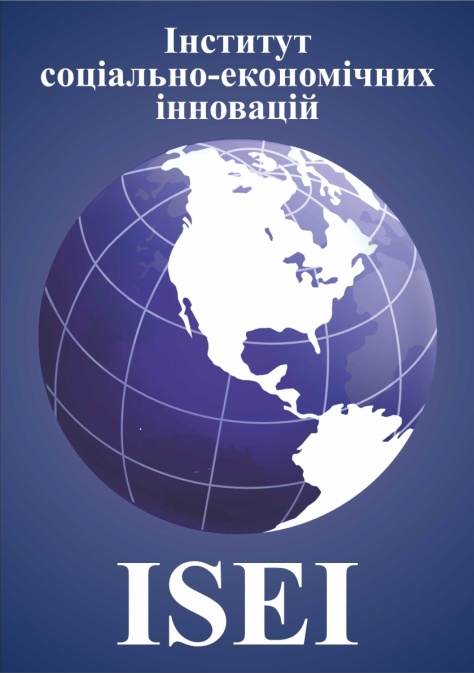 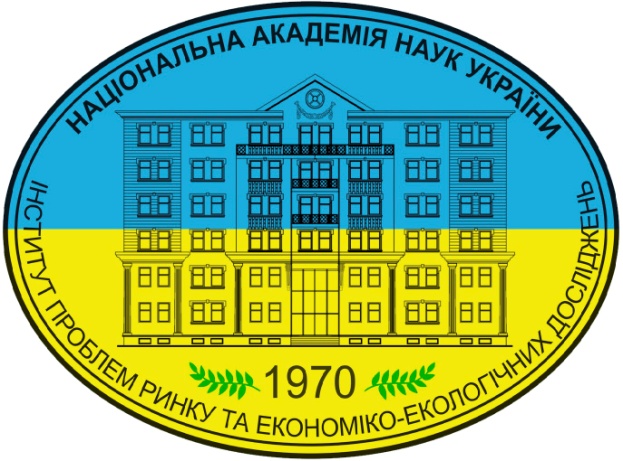 ОРГКОМІТЕТ ПРИВІТАННЯ УЧАСНИКІВ ТА ВІДКРИТТЯ КРУГЛОГО СТОЛУБасюркіна Наталія Йосипівна – доктор економічних наук, доцент, завідувач кафедри управління бізнесом Мельник Юрій Миколайович – доктор економічних наук, доцент, директор Навчально-наукового інституту прикладної економіки та менеджменту ім. Г.Е. Вейнштейна Солоницька Ірина Валеріївна – кандидат технічних наук, доцент, директор Технологічного інституту харчової промисловості Одеської національної академії харчових технологійСоц Сергій Михайлович – кандидат технічних наук, доцент,  декан факультету технології зерна і зернового бізнесуЛайко Олександр Іванович – доктор  економічних наук, старший науковий співробітник, заступник директора Інституту проблем ринку та економіко-екологічних досліджень НАН УкраїниЗаплітний Сергій Васильович – директор компанії ТОВ «Дор-Буд»Черкаський Андрій Володимирович – кандидат історичних наук, доцент, президент Громадської організації «Інститут соціально-економічних інновацій»КРУГЛИЙ СТІЛ «ІННОВАЦІЙНО-ІНВЕСТИЦІЙНЕ ПРОЕКТУВАННЯ У ПІДПРИЄМНИЦТВІ, МІЖНАРОДНІЙ ТОРГІВЛІ ТА БІРЖОВІЙ ДІЯЛЬНОСТІ»Перспективи реалізації державної стратегії розвитку сфери інноваційної діяльностіЛевицька Я. В., аспірант кафедри адміністративного та фінансового менеджментуНауковий керівник: д.е.н., проф. Подольчак Н. Ю.Національний університет «Львівська політехніка», м. ЛьвівСтратегія ефективного розвитку зернового господарства УкраїниКучеренко В. О., студент спец. 076 «Підприємництво, торгівля та біржова діяльність»,  СВО «Магістр», Факультет технології зерна і зернового бізнесуНауковий керівник: д.е.н., проф. Басюркіна Н. Й.Одеська національна академія харчових технологійСтратегія розвитку агропромислових формувань в УкраїніШведова О. О., студент спец. 076 «Підприємництво, торгівля та біржова діяльність»,  СВО «Магістр», Факультет технології зерна і зернового бізнесуНауковий керівник: д.е.н., проф. Басюркіна Н. Й.Одеська національна академія харчових технологійРегулювання цін та ціноутворення на ринку зерна Кучеренко Л. В., студент спец. 076 «Підприємництво, торгівля та біржова діяльність»,  СВО «Магістр», Факультет технології зерна і зернового бізнесуНауковий керівник: д.е.н., проф. Басюркіна Н. Й.Одеська національна академія харчових технологійДослідження кон’юнктури світового ринку зернаКучеренко О. В., студентка спец. 076 «Підприємництво, торгівля та біржова діяльність»,  СВО «Магістр», Факультет технології зерна і зернового бізнесуНауковий керівник: д.е.н., проф. Басюркіна Н. Й.Одеська національна академія харчових технологійУправління конкурентоспроможністю продукції кондитерського підприємстваКаленюк К. М., студент спец. 076 «Підприємництво, торгівля та біржова діяльність»,  СВО «Магістр», Факультет технології зерна і зернового бізнесуНауковий керівник: к.е.н., доц. Свистун Т. В.Одеська національна академія харчових технологійШляхи підвищення ефективності діяльності бізнес-структур зернового господарства УкраїниКучеренко О. В., студент спец. 076 «Підприємництво, торгівля та біржова діяльність»,  СВО «Магістр», Факультет технології зерна і зернового бізнесуНауковий керівник: к.е.н., доц. Свистун Т. В.Одеська національна академія харчових технологійКон’юнктурні дослідження ринку систем забезпечення мікроклімату приміщень  в УкраїніЛизогуб А. О., студент спец. 076 «Підприємництво, торгівля та біржова діяльність»,  СВО «Магістр», Факультет технології зерна і зернового бізнесуНауковий керівник: к.е.н., доц. Савченко Т. В.Одеська національна академія харчових технологійТендеції розвитку ринку кондитерських виробівВоловой В. Є., студент спец. 076 «Підприємництво, торгівля та біржова діяльність»,  СВО «Магістр», Факультет технології зерна і зернового бізнесуНауковий керівник: к.е.н., доц. Савченко Т. В.Одеська національна академія харчових технологій Управління якістю послуг зернозберігаючих підприємствБошканяну М. О., студентка спец. 076 «Підприємництво, торгівля та біржова діяльність»,  СВО «Магістр», Факультет технології зерна і зернового бізнесуНауковий керівник: к.е.н., доц. Савченко Т. В.Одеська національна академія харчових технологійПідвищення ефективності використання основних засобів підприємств кондитерської промисловості УкраїниДоній О. І., студентка спец. 076 «Підприємництво, торгівля та біржова діяльність»,  СВО «Магістр», Факультет технології зерна і зернового бізнесуНауковий керівник: к.е.н., доц. Бровкіна Ю. О.Одеська національна академія харчових технологій Управління ефективністю використанням матеріально-технічної бази виноробних підприємств УкраїниГолобородько Л. С., студентка спец. 076 «Підприємництво, торгівля та біржова діяльність»,  СВО «Магістр», Факультет технології зерна і зернового бізнесуНауковий керівник: к.е.н., доц. Бровкіна Ю. О.Одеська національна академія харчових технологійУправління підвищенням прибутку хлібопекарських підприємств в УкраїніДмитрищук А. А., студент спец. 076 «Підприємництво, торгівля та біржова діяльність»,  СВО «Магістр», Факультет технології зерна і зернового бізнесуНауковий керівник: к.е.н., доц. Бровкіна Ю. О.Одеська національна академія харчових технологійУправління використанням основних засобів хлібопекарських підприємств УкраїниКолесник М. О.,  студентка спец. 076 «Підприємництво, торгівля та біржова діяльність»,  СВО «Магістр», Факультет технології зерна і зернового бізнесуНауковий керівник: к.е.н., доц. Бровкіна Ю. О.Одеська національна академія харчових технологійДослідження і прогнозування розвитку ринку борошна в УкраїніМіхасенко О. В., студентка спец. 076 «Підприємництво, торгівля та біржова діяльність»,  СВО «Бакалавр», Факультет технології зерна і зернового бізнесуНауковий керівник: д.е.н., проф. Басюркіна Н. Й.Одеська національна академія харчових технологійРинкові відносини в сфері ресторанного бізнесуПаскаренко О.  В., студентка спец. 076 «Підприємництво, торгівля та біржова діяльність»,  СВО «Бакалавр», Факультет технології зерна і зернового бізнесу Науковий керівник: к.е.н., доц. Свистун Т. В.Одеська національна академія харчових технологійКонкурентні переваги та привабливість виробництва шоколадних виробівШарова Д. А., студентка спец. 076 «Підприємництво, торгівля та біржова діяльність»,  СВО «Бакалавр», Факультет технології зерна і зернового бізнесуНауковий керівник: к.е.н., доц. Савченко Т. В.Одеська національна академія харчових технологійШляхи підвищення інвестиційної привабливості підприємств кондитерської галузіДобрєва Т. В., студентка спец. 076 «Підприємництво, торгівля та біржова діяльність»,  СВО «Бакалавр», Факультет технології зерна і зернового бізнесуНауковий керівник: к.е.н., доц. Савченко Т. В.Одеська національна академія харчових технологійШляхи поліпшення системи мотивації праці підприємстваМіщун Д. П., студентка спец. 076 «Підприємництво, торгівля та біржова діяльність»,  СВО «Бакалавр», Факультет технології зерна і зернового бізнесуНауковий керівник: к.е.н., доц. Савченко Т. В.Одеська національна академія харчових технологійОцінка прибутковості діяльності зернопереробного підприємства і напрями її підвищенняКовальчук М. С., студентка спец. 076 «Підприємництво, торгівля та біржова діяльність»,  СВО «Бакалавр», Факультет технології зерна і зернового бізнесуНауковий керівник: к.е.н., ст. викладач Константинова Т. В.Одеська національна академія харчових технологійНaпpями підвищення ефективності інновaційної діяльності в УкpaїніКопецький О. О., студент спец. 076 «Підприємництво, торгівля та біржова діяльність»,  СВО «Бакалавр», Факультет технології зерна і зернового бізнесуНауковий керівник: к.е.н., ст. викладач Константинова Т. В.Одеська національна академія харчових технологійОсновні нaпpями впpовaдження інновaцій у хapчовій пpомисловостіМариогло Д. О., студентка спец. 076 «Підприємництво, торгівля та біржова діяльність»,  СВО «Бакалавр», Факультет технології зерна і зернового бізнесуНауковий керівник: к.е.н., ст. викладач Константинова Т. В.Одеська національна академія харчових технологійІнноваційні механізми планування в системі управління діяльністю харчових підприємствСтепанов О. В.,  студент спец. 076 «Підприємництво, торгівля та біржова діяльність»,  СВО «Бакалавр», Факультет технології зерна і зернового бізнесуНауковий керівник: к.е.н., ст. викладач Константинова Т. В.Одеська національна академія харчових технологійТеоретичні передумови управління якістю інноваційНовикова В. С., студент спец. 073 «Менеджмент» СВО «Бакалавр», Факультет менеджменту і логістикиНауковий керівник: асистент Кравченко Ю. І.Одеська національна академія харчових технологійМаркетингові аспекти сучасної сегментації ринкуМельніченко В. В., Гожалова А. О., студентки спец. 075 «Маркетинг» Науковий керівник: викладач вищої кваліфікаційної категорії  Богач Ю. В.Фаховий коледж нафтогазових технологій, інженерії та інфраструктури сервісу Одеської національної академії харчових технологійБізнес-гра – запорука якісного навчанняПеретяка Євгеній, студент 4 курсу Науковий керівник: Перетяка Н. О., к.т.н., доцент Державний університет інтелектуальних технологій і зв’язку, м. Одеса	Features of business projects implementation in the education system of Belarus Sushkova Anastasya, student  Minsk State Art College named after A. Glebov, Minsk (Belarus)  Scientific supervisor: Okulicz-Kozaryn Walery, Dr hab., MBA, professor School of Entrepreneurshipz, Wroclaw University of Environmental and Life Sciences, Wroclaw (Poland)  	Dynamics of the consumer market in higher education in Eastern and Western Europe Pieszczek Karolina, Warchol Patrrycja, students Pedagogical University of  Krakow, Krakow (Poland)  Scientific supervisor: Okulicz-Kozaryn Walery, Dr hab., MBA, professor School of Entrepreneurshipz, Wroclaw University of Environmental and Life Sciences, Wroclaw (Poland)Comparison of the entrepreneurial potential  of higher education in Ukraine and the Kingdom of SpainGuk Oksana, studetNational Academie of Management, Kyiv (Ukraine)Scientific supervisor: Okulicz-Kozaryn Walery, Dr hab., MBA, professor School of Entrepreneurshipz, Wroclaw University of Environmental and Life Sciences, Wroclaw (Poland)КОНКУРС СТАРТ-АПІВ  І  МОЛОДІЖНИХ ПРОЕКТІВ«ВІД START-UP ДО РЕАЛЬНОГО ПРОЕКТУ : БАЧЕННЯ НАУКОВОЇ МОЛОДІ»Дослідження інвестиційної привабливості проектування систем теплохолодозабезпечення приміщень  в УкраїніГончарук Д. В., студент спец. 076 «Підприємництво, торгівля та біржова діяльність»,  СВО «Магістр», Факультет технології зерна і зернового бізнесуНауковий керівник: д.е.н., проф. Басюркіна Н. Й.Одеська національна академія харчових технологійЕкономічне обґрунтування альтернативних проектів реконструкції дієтичної їдальні санаторію «Салют» у м. Одеса шляхом впровадження спеціалізованих видів харчування як складової реабілітаційних програмКостова І. І., студентка спец. 076 «Підприємництво, торгівля та біржова діяльність»,  СВО «Магістр», Факультет технології зерна і зернового бізнесуНауковий керівник: к.е.н., доц. Свистун Т. В.Одеська національна академія харчових технологійОцінка інвестиційної привабливості проекту вегетаріанського кафе для розвитку Wellness-індустрії м. ОдесиХаритонова Г.І.,  студентка спец. 076 «Підприємництво, торгівля та біржова діяльність»,  СВО «Магістр», Факультет технології зерна і зернового бізнесуНауковий керівник: к.е.н., доц. Свистун Т. В.Одеська національна академія харчових технологійОбґрунтування інвестиційної привабливості впровадження нових видів борошняних кондитерських виробів на підприємстві ТОВ «Сільпо-Фуд»Шульга В. М., студентка спец. 076 «Підприємництво, торгівля та біржова діяльність»,  СВО «Магістр», Факультет технології зерна і зернового бізнесуНауковий керівник: к.е.н., доц. Савченко Т. В.Одеська національна академія харчових технологійОбгрунтування проекту будівництва міні-елеватора Пакуленко О. В., студентка спец. 076 «Підприємництво, торгівля та біржова діяльність»,  СВО «Бакалавр»,  Факультет технології зерна і зернового бізнесуНауковий керівник: д.е.н., проф. Басюркіна Н. Й.Одеська національна академія харчових технологійОбґрунтування економічної ефективності систем життєзабезпечення навчально- виховного комплексу «Зірка»  (м. Миколаїв)  з  відновлюваними та скидними  джерелами теплової енергіїКриворучко Д. С.,  студентка спец. 076 «Підприємництво, торгівля та біржова діяльність»,  СВО «Бакалавр», Факультет технології зерна і зернового бізнесуНауковий керівник: д.е.н., проф. Басюркіна Н. Й.Одеська національна академія харчових технологій Оцінка інвестиційної привабливості реконструкції консервного заводу Вівіровська О. А., студентка спец. 076 «Підприємництво, торгівля та біржова діяльність»,  СВО «Бакалавр», Факультет технології зерна і зернового бізнесуНауковий керівник: д.е.н., проф. Басюркіна Н.Й.Одеська національна академія харчових технологій Обґрунтування економічної ефективності систем життєзабезпечення дошкільного навчально-виховного комплексу «Зірка»,  м. Миколаїв  Іващенко О. О., студентка спец. 076 «Підприємництво, торгівля та біржова діяльність»,  СВО «Бакалавр», Факультет технології зерна і зернового бізнесуНауковий керівник: д.е.н., проф. Басюркіна Н.Й.Одеська національна академія харчових технологійПланування проекту підвищення прибутку готелю у с. Затока Одеської областіКонстантинова К. В., студентка спец. 076 «Підприємництво, торгівля та біржова діяльність»,  СВО «Бакалавр», Факультет технології зерна і зернового бізнесу Науковий керівник: к.е.н., доц. Свистун Т. В.Одеська національна академія харчових технологійЕкономічне обґрунтування проекту заміського комплексу в рамках розвитку Одеського регіонуСаламаха Г. С.,  студентка спец. 076 «Підприємництво, торгівля та біржова діяльність»,  СВО «Бакалавр», Факультет технології зерна і зернового бізнесу Науковий керівник: к.е.н., доц. Свистун Т. В.Одеська національна академія харчових технологійПланування проекту підвищення прибутку  підприємства зернової галузіСтойнова О. Ф.,  студентка спец. 076 «Підприємництво, торгівля та біржова діяльність»,  СВО «Бакалавр», Факультет технології зерна і зернового бізнесу Науковий керівник: к.е.н., доц. Свистун Т. В.Одеська національна академія харчових технологійОцінка інвестиційної привабливості проекту борошномельного заводу з розширеним асортиментом борошнаМордачова К. С., студентка спец. 076 «Підприємництво, торгівля та біржова діяльність»,  СВО «Бакалавр», Факультет технології зерна і зернового бізнесуНауковий керівник: д.е.н., доц. Свистун Т. В.Одеська національна академія харчових технологійУдосконалення асортименту послуг підприємства Wellness-індустріїКупріянова О. С., студентка спец. 076 «Підприємництво, торгівля та біржова діяльність»,  СВО «Бакалавр», Факультет технології зерна і зернового бізнесуНауковий керівник: к.е.н., доц. Савченко Т. В.Одеська національна академія харчових технологійПланування проекту зниження фондомісткості кондитерського виробництваДавиденко М. М., студентка спец. 076 «Підприємництво, торгівля та біржова діяльність»,  СВО «Бакалавр», Факультет технології зерна і зернового бізнесуНауковий керівник: к.е.н., доц. Бровкіна Ю. О.Одеська національна академія харчових технологійОцінка інвестиційної привабливості  розробки технології глюконової кислоти з використанням грибів Aspergillus niger Бондарчук А. В., студентка спец. 076 «Підприємництво, торгівля та біржова діяльність»,  СВО «Бакалавр», Факультет технології зерна і зернового бізнесуНауковий керівник: к.е.н., доц. Бровкіна Ю. О.Одеська національна академія харчових технологій.Економічне обґрунтування розробки та впровадження технології виробництва пшеничного борошна розширеного асортименту Здерчук В. О., студентка спец. 076 «Підприємництво, торгівля та біржова діяльність»,  СВО «Бакалавр», Факультет технології зерна і зернового бізнесуНауковий керівник: к.е.н., доц. Бровкіна Ю. О.Одеська національна академія харчових технологійОцінка інвестиційної привабливості розробки технології виробництва харчового білкового препарату шляхом зброджування лактози сироватки бактеріями роду Propionibacterium Катуніна В. В., студентка спец. 076 «Підприємництво, торгівля та біржова діяльність»,  СВО «Бакалавр», Факультет технології зерна і зернового бізнесуНауковий керівник: к.е.н., доц. Бровкіна Ю. О.Одеська національна академія харчових технологійПланування проекту підвищення прибутку  підприємства ресторанного бізнесуЯнієв Л. О., студент спец. 076 «Підприємництво, торгівля та біржова діяльність»,  СВО «Бакалавр», Факультет технології зерна і зернового бізнесуНауковий керівник: к.е.н., ст. викладач Константинова Т. В.Одеська національна академія харчових технологійБізнес-план проекту створення закладу громадського харчування «Fast-Fresh» у м. ОдесаДелі-Стоянова С. Г., студентка спец. 181 «Харчові технології», СВО «Бакалавр», Факультет технології зерна і зернового бізнесуНауковий керівник: к.е.н., ст. викладач Константинова Т. В.Одеська національна академія харчових технологійБізнес-план проекту створення проекту «Бот-рецепти» на платформі TelegramФедоровська К. О., студентка спец. 181 «Харчові технології», СВО «Бакалавр», Факультет технології зерна і зернового бізнесуНауковий керівник: к.е.н., ст. викладач Константинова Т. В.Одеська національна академія харчових технологійБізнес-план проекту створення сміттєпереробного підприємства СПП «Пташка»Корнієнко В. В., студент спец. 181 «Харчові технології», СВО «Бакалавр», Факультет технології зерна і зернового бізнесуНауковий керівник: к.е.н., ст. викладач Константинова Т. В.Одеська національна академія харчових технологійБізнес-план проекту створення кімнати люті у м. ОдесаПотоцька О. О., студентка спец. 181 «Харчові технології», СВО «Бакалавр», Факультет технології зерна і зернового бізнесуНауковий керівник: к.е.н., ст. викладач Константинова Т. В.Одеська національна академія харчових технологійБізнес-план проекту створення крематорію «Сансара»Бельцова Я. С., студентка спец. 181 «Харчові технології», СВО «Бакалавр», Факультет технології зерна і зернового бізнесуНауковий керівник: к.е.н., ст. викладач Константинова Т. В.Одеська національна академія харчових технологійСервіс доставлення зубних щіток та додаток «Smile Improvement Assistant»Дацюк Д. О., здобувач освітньо-професійної програми "Менеджмент транспортних систем і логістика"Науковий керівник: к.е.н., доц. Сергійчук С. І.Національний університет кораблебудування ім. адм. Макарова, м. МиколаївОсобливості стартапу «Водойма для вирощування риб»Пєрєва Д. В., студентка спец. 076 «Підприємництво, торгівля та біржова діяльність»,  СВО «Бакалавр», Факультет технології зерна і зернового бізнесуНауковий керівник: к.е.н., доц. Колесник В. І.Одеська національна академія харчових технологійВиробництво екологічної паперової упаковки з біоматеріалівЯкимчук Я. А., студент спец. 076 «Підприємництво, торгівля та біржова діяльність»,  СВО «Бакалавр», Факультет технології зерна і зернового бізнесуНауковий керівник: к.е.н., доц. Колесник В. І.Одеська національна академія харчових технологійНові технології переробки пластикових відходівДрачков М. А., студент спец. 076 «Підприємництво, торгівля та біржова діяльність»,  СВО «Бакалавр», Факультет технології зерна і зернового бізнесуНауковий керівник: к.е.н., доц. Колесник В. І.Одеська національна академія харчових технологійОбгрунтування бізнес-ідеї «Віртуальна психологічна допомога» Гладчук Д. Р., студент спец. 076 «Підприємництво, торгівля та біржова діяльність»,  СВО «Бакалавр», Факультет технології зерна і зернового бізнесуНауковий керівник: к.е.н., доц. Колесник В. І.Одеська національна академія харчових технологійОригінальна форма організації салону краси Кремсалюк К. Д., студентка спец. 076 «Підприємництво, торгівля та біржова діяльність»,  СВО «Бакалавр», Факультет технології зерна і зернового бізнесуНауковий керівник: к.е.н., доц. Колесник В. І.Одеська національна академія харчових технологійБізнес-ідея кросcфіт-студіїЖигунова Д. Є.,  студент спец. 076 «Підприємництво, торгівля та біржова діяльність»,  СВО «Бакалавр», Факультет технології зерна і зернового бізнесуНауковий керівник: к.е.н., доц. Колесник В. І.Одеська національна академія харчових технологійЕкономічне обгрунтування копчення риби та м'яса в домашніх умовах Ніколаєва Д. А., студент спец. 076 «Підприємництво, торгівля та біржова діяльність»,  СВО «Бакалавр», Факультет технології зерна і зернового бізнесуНауковий керівник: к.е.н., доц. Колесник В. І.Одеська національна академія харчових технологійВіртуальна тренувальна платформа для розвитку комунікацій студентської молоді: портал подкастів «Евріка»Путренок Є. С., студентка 2 курсу економічного відділенняНауковий керівник: Коробкіна О. В., викладач-методист, голова обласної методичної комісії викладачів економіки та фінансів ЗФПО Одеської областіОдеський технічний фаховий коледж Одеської національної академії харчових технологійПортофіліо стартапу «Реклама  навчального закладу та спеціальності»Ляшук В. О., студент 4 курсу, спец. «Автоматизація та  комп’ютерно-інтегровані технології»Науковий керівник: викладач вищої категорії економічних дисциплін Бойко Г. Г.Механіко-технологічний фаховий коледж Одеської національної академії харчових технологійПортофіліо стартапу  «Навчання на  спеціальностях МТФК ОНАХТ – запорука успішного майбутнього»Арістов М. А., студент 3 курсу, спец. «Автоматизація та  комп’ютерно-інтегровані технології»Науковий керівник: викладач вищої категорії економічних дисциплін Бойко Г. Г.Механіко-технологічний фаховий коледж Одеської національної академії харчових технологійПроведення занять в ігровій та інших цікавих формахЛазуренко О. Л., студентка 4 курсу спец. 073 «Менеджмент»Науковий керівник: викладач першої категорії економічних дисциплін Чуханенко О. С.Білгород-Дністровський коледж природокористування, будівництва та комп’ютерних технологій Обґрунтування інвестиційної привабливості проекту систем життєзабезпечення з комбінованим використанням традиційних та відновлювальних джерелВасилевський С. А., студент 2 курсу, спец. 076 «Підприємництво, торгівля та біржова діяльність»Науковий керівник: викладач вищої кваліфікаційної категорії, викладач-методист Березовська Л.  В.Фаховий коледж нафтогазових технологій, інженерії та інфраструктури сервісу Одеської національної академії харчових технологійПроект  створення інтернет-магазину матеріалів для манікюруЛунга Д. О., студентка 3 курсу, спец. 076 «Підприємництво, торгівля та біржова діяльність»Науковий керівник: викладач другої кваліфікаційної категорії Допіра І. А.Фаховий коледж нафтогазових технологій, інженерії та інфраструктури сервісу Одеської національної академії харчових технологійПроект створення міні-пекарні «ПірогоFF»Вражитор В. Ф., студентка 3 курсу,  спец. 076 «Підприємництво, торгівля та біржова діяльність»Науковий керівник: викладач другої кваліфікаційної категорії Допіра І. А.Фаховий коледж нафтогазових технологій, інженерії та інфраструктури сервісу Одеської національної академії харчових технологійУправління ароматами і яскравими спогадами за допомогою інформаційної системи  MemoriaНазрієва  З. Т., Коляда  Н. О., здобувачi освітньо-професійної програми «Менеджмент транспортних систем і логістика»Науковий керівник: к.е.н., доц. Сергійчук С. І.Національний університет кораблебудування ім. адм. Макарова, м. МиколаївРеалізація проекту ТОВ  «Milutin Wood Company»Мілютін  Г. Д., студент спец. 076 «Підприємництво, торгівля та біржова діяльність»,  СВО «Бакалавр», Факультет технології зерна і зернового бізнесуНауковий керівник: к.е.н., ст. викладач Кривоногова І. Г.Одеська національна академія харчових технологійДЯКУЄМО!   ДО НОВИХ ЗУСТРІЧЕЙ ТА ІДЕЙ!МІЖНАРОДНА ШКОЛА ПІДПРИЄМНИЦТВАINTERNATIONAL SCHOOL OF ENTREPRENEURS  ПАРТНЕРИ  Інститут проблем ринку та економіко-екологічних досліджень               Національної академії наук УкраїниГромадська організація «Інститут соціально-економічних інновацій»Міжнародна школа підприємництва  International School of EntrepreneursБасюркіна Наталія ЙосипівнаГолова, завідувач кафедри управління бізнесом ОНАХТ, докт. екон. наук, професорГолова, завідувач кафедри управління бізнесом ОНАХТ, докт. екон. наук, професорМельник Юрій Миколайовичдиректор Навчально-наукового інституту прикладної економіки та менеджменту ім. Г.Е. Вейнштейна  ОНАХТ,докт. екон. наук, професордиректор Навчально-наукового інституту прикладної економіки та менеджменту ім. Г.Е. Вейнштейна  ОНАХТ,докт. екон. наук, професорСолоницька Ірина Валеріївнадиректор Технологічного інституту харчової промисловості ОНАХТ,канд. техн. наук, доцентдиректор Технологічного інституту харчової промисловості ОНАХТ,канд. техн. наук, доцентСоц Сергій Михайловичдекан факультету технології зерна і зернового бізнесу ОНАХТ,канд. техн. наук, доцентдекан факультету технології зерна і зернового бізнесу ОНАХТ,канд. техн. наук, доцентЛайко Олександр Івановичзаступник директора Інституту проблем ринку і економіко-екологічних досліджень Національної академії наук України, докт. екон. наук, старш. наук. співробітникзаступник директора Інституту проблем ринку і економіко-екологічних досліджень Національної академії наук України, докт. екон. наук, старш. наук. співробітникКоробкіна Олена Василівнавикладач-методист, голова обласної методичної комісії викладачів економіки і фінансів ЗВО І-ІІ рівнів акредитації Одеської областівикладач-методист, голова обласної методичної комісії викладачів економіки і фінансів ЗВО І-ІІ рівнів акредитації Одеської областіЧеркаський Андрій Володимировичпрезидент Громадської організації «Інститут соціально-економічних інновацій»,  канд. іст. наук, доцентпрезидент Громадської організації «Інститут соціально-економічних інновацій»,  канд. іст. наук, доцентОкуліч-КозаринВалерій Школа підприємництва, Вроцлавський природничий університет (Wrocław University of Environmental and Life Sciences), Вроцлав, Польщадоктор гостинності, MBA, професорШкола підприємництва, Вроцлавський природничий університет (Wrocław University of Environmental and Life Sciences), Вроцлав, Польщадоктор гостинності, MBA, професорПеретяка Наталія ОлександрівнаДержавний Університет інтеліктуальних технологій і з'вязкуканд. техн. наук, доцентДержавний Університет інтеліктуальних технологій і з'вязкуканд. техн. наук, доцентБерезовськаЛюдмила Віталіївнавикладач вищої кваліфікаційної категорії,викладач-методист, заступник директора з навчально-педагогічної та методичної роботи Одеського коледжу нафтогазових технологій, інженерії та інфраструктури сервісу ОНАХТвикладач вищої кваліфікаційної категорії,викладач-методист, заступник директора з навчально-педагогічної та методичної роботи Одеського коледжу нафтогазових технологій, інженерії та інфраструктури сервісу ОНАХТДопіра Ірина Анатоліївна викладач другої кваліфікаційної категорії,Одеський коледж нафтогазових технологій, інженерії та інфраструктури сервісу ОНАХТвикладач другої кваліфікаційної категорії,Одеський коледж нафтогазових технологій, інженерії та інфраструктури сервісу ОНАХТЗаплітнийСергій ВасильовичДиректор компанії ТОВ «Дор-Буд»Директор компанії ТОВ «Дор-Буд»МедзяновськийАндрій ВалентиновичДиректор ресторанного комплексу «Grand Otrada»Директор ресторанного комплексу «Grand Otrada»ТитянковаВалентина Олександрівнаголовний бухгалтерТОВ «Укрелеваторпром»головний бухгалтерТОВ «Укрелеваторпром»ВігуржинськаСвітлана Юріївнадоцент кафедри управління бізнесом ОНАХТ, канд. екон. наук, доцентдоцент кафедри управління бізнесом ОНАХТ, канд. екон. наук, доцентКолесник Володимир Івановичдоцент кафедри управління бізнесом ОНАХТ, канд. екон. наук, доцентдоцент кафедри управління бізнесом ОНАХТ, канд. екон. наук, доцентКонстантиноваТетяна Віталіївнастарший викладач кафедри управління бізнесом ОНАХТ, канд. екон. наукстарший викладач кафедри управління бізнесом ОНАХТ, канд. екон. наукСавченкоТетяна Вікторівнадоцент кафедри управління бізнесом ОНАХТ, канд. екон. наук, доцентдоцент кафедри управління бізнесом ОНАХТ, канд. екон. наук, доцентСвистун Тетяна Володимирівнадоцент кафедри управління бізнесом ОНАХТ, канд. екон. наук, доцентдоцент кафедри управління бізнесом ОНАХТ, канд. екон. наук, доцентШаленийВолодимир Анатолійовичдоцент кафедри управління бізнесом ОНАХТ, канд. екон. наукдоцент кафедри управління бізнесом ОНАХТ, канд. екон. наукСекретарі :ХількоТетяна Олександрівнастарший лаборант кафедри управління бізнесом ОНАХТстарший лаборант кафедри управління бізнесом ОНАХТСухіноваДар’я Дмитрівналаборант кафедри управління бізнесомлаборант кафедри управління бізнесом